Quickbox DSQ 40/4 KJedinica za pakiranje: 1 komAsortiman: C
Broj artikla: 0080.0077Proizvođač: MAICO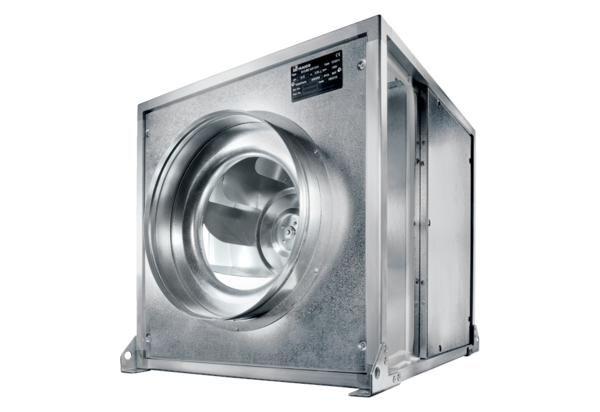 